FARHEEN | 	farheen-390439@2freemail.com  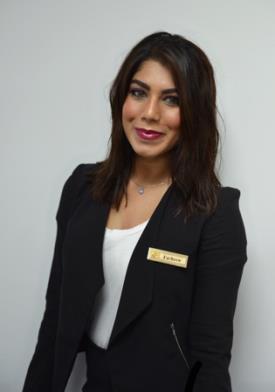 Professional Summary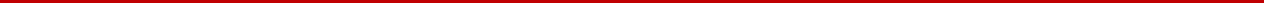 Responsible, hardworking and versatile individual with experience in a hospitality setting, operations, back of house and hotel benchmarking. Skilled in event management, guest services, sales & marketing, and exceptional customer service. Also possess experience as an energetic hostess proven track record of providing hospitality services to multicultural patrons. An individual who prioritizes working alongside clients in order to achieve the desired results in a quick and efficient manner. A forward-thinker who is proficient in providing a positive first contact experience by effectively responding to the diverse needs of guests, staff and the business whole. SkillsEducation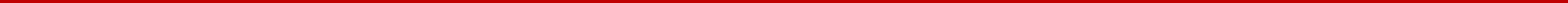 Develop and create high standard and customer proposals for STEP Dubai and STEP Saudi and overall sales and marketing plan.Manage communications and sales pipelines for both events, Dubai and Saudi Arabia marketMain contact for all clients to ensure all the deliverables are provided throughout the event for STEP Dubai and STEP SaudiContribute towards the development of partnership, exhibitor and visitor databaseMiddle East And Africa Executive	08/2018 to 12/2019S T R Global – Dubai, United Arab EmiratesResearched and updated all required materials needed for firm and partners.Working closely with the Area Director to meet the needs of the company and clientsResponded to customer requests via telephone and email and Delivered excellent customer service to all clients in order to ensure long relationshipCoordinated statistical data analysis, design, and information flow and confirm requirements with clients.Created proposals and presentations for clients and hotelsDeveloped database objects, including tables, views and materialized views using Salesforce and Company systems; AM:PM, STR Global Corporate tool and CensusAssistant Head School Of Relations (Recruiter)Placement International – Barcelona, Spain01/2017 to 04/2017Help plan and create schedules of international recruiting trips to sustain and grow partnerships with schools all over the worldRepresent the organization in specific markets and support candidates through J1 programCreate presentations for meetings and promotional material for various occasionsConstant communication between hotels, universities and candidates from all over the world to assist with recruitment and track their process.Developed working relationships with internal and external customers while assisting with account management duties.Sales And Marketing	06/2016 to 12/2016The Emirates Academy Of Hospitality Management (Jumeirah) – Dubai, United Arab EmiratesPresenting a professional and friendly first impression of the Academy to all visitors and clients and carried out show-around of the academyManaged and answered all incoming phone calls and mails (inquiries) from students and counsellors worldwideOrganized and attended career fairs to help develop and implement strategic sales planManaged and kept all Social Media Campaigns up to dateCollaborated in creating strategies that drove sales and revenue and investigated new growth opportunitiesFood And Beverage Attendant	09/2015 to 12/2015Elements Catering Services – Dubai, United Arab EmiratesCommunicated any areas of need, problems, and concerns from guest to supervisorsUpheld standards of cleanliness, food handling and safety.Adhered to company quality constraints and industry best practices to ensure guest satisfaction.Events Attendant	01/2014 to 06/2014DISH Catering And Events, LLC – Dubai, United Arab EmiratesHosted multiple large events to serve guests and meet all their needs and requirements at all times.Fostered a positive work environment by consistently treating all employees and customers with respect and consideration.Used time efficiently when not serving customers, including folding clothes and cleaning out fitting rooms.Food And Beverage Trainee	02/2013 to 08/2013Grand Hyatt Dubai – Dubai, United Arab EmiratesHandled guest inquiries in a courteous and efficient manner and reported guest complaints or problems to supervisors if no immediate solution could be found and assured to follow up with guestsAdhered to all policies and procedures issued by the Finance with regard to cashiering and cash handling and helped in carrying out quarterly, bi-yearly, yearly inventory of operating equipment.Utilized sales techniques to retain and attract more customers  and consistently recognized by managers and guests for superior and impeccable serviceCertificationsCertification in Hotel Industry AnalyticsGuest services backgroundMotivated team playerStrong client relations  Proficiency in all areas of Microsoft Office, including Access, Excel,  Proficiency in all areas of Microsoft Office, including Access, Excel,Skilled problem solverWord and PowerPointSalesforce systems knowledgeCHIA CertifiedExcellent English communication skills, both written and verbalExceptional time management skillsBBA: BA (Hons) In International Hospitality And Design Management, Year 12013International Hotel And Training Institute (IHTTI) - SwitzerlandBBA: Bachelor Of Business Administration (Hons.) In International Hospitality Management2016The Emirates Academy Of Hospitality Management - Dubai, UAEMBA: Masters in Business Administration in International Hospitality Management2018The Emirates Academy Of Hospitality Management - Dubai, UAEWork HistorySales and Account Executive01/2019 to CurrentSTEP Conference – Dubai, United Arab Emirates